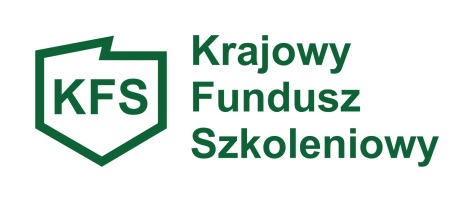 ANKIETA DLA PRACODAWCÓW BADAJĄCA ZAPOTRZEBOWANIE NA KSZTAŁCENIE USTAWICZNE PRACOWNIKÓW I PRACODAWCÓW  
W RAMACH KRAJOWEGO FUNDUSZU SZKOLENIOWEGO NA                ROK 2023Powiatowy Urząd Pracy w Ropczycach  zaprasza pracodawców do współpracy w zakresie planowania wysokości  środków w ramach KFS na rok 2023. Państwa opinia i pomoc, jest dla nas istotna z punktu widzenia określenia  potrzeb pracodawcy w zakresie kształcenia ustawicznego pracowników i pracodawcy. Analiza pozyskanych informacji pozwoli przygotować wniosek o środki i plan podziału wydatków KFS. I. DANE PRACODAWCY:Nazwa i adres pracodawcy…………………………………………….………………………………….…………………..…………….……NIP…….….…………………………..Zapotrzebowanie na kształcenie ustawiczne pracodawców i pracowników w 2023 r. na٭:Wsparcie kształcenia ustawicznego skierowane do pracodawców zatrudniających cudzoziemców;Wsparcie kształcenia ustawicznego w związku z zastosowaniem w firmach nowych procesów, technologii i narzędzi pracy;Wsparcie kształcenia ustawicznego w zidentyfikowanych w danym powiecie lub województwie zawodach deficytowych;Wsparcie kształcenia ustawicznego dla nowozatrudnionych osób (lub osób, którym zmieniono zakres obowiązków) powyżej 50 roku życia;Wsparcie kształcenia ustawicznego osób powracających na rynek pracy po przerwie związanej ze sprawowaniem opieki nad dzieckiem oraz osób będących członkami rodzin wielodzietnych;Wsparcie kształcenia ustawicznego osób poniżej 30 roku życia w zakresie umiejętności cyfrowych oraz umiejętności związanych z branżą energetyczną i gospodarką odpadami.II. PLANOWANE FORMY PODNOSZENIA KWALIFIKACJI:ANKIETA MA CHARAKTER BADAWCZY I NIE STANOWI ZOBOWIĄZANIA DLA ŻADNEJ ZE STRON. 
Wypełnioną Ankietę prosimy dostarczyć, w jeden z poniższych sposobów, w terminie do dnia 30.11.2022r.:
- drogą elektroniczną na jeden z adresów e-mail: bfilipek@pup-ropczyce.p l lub  rzro@praca.gov.pl;
- faxem:  17 22 27 569;
- pocztą na adres Urzędu: 39-100 Ropczyce, ul. Najświętszej Marii Panny 2;- osobiście do Biura Podawczego Urzędu pokój nr 1Dziękujemy za wypełnienie ankiety) zaznaczyć właściweLp.Nazwa działaniaLiczba osóbKwota zapotrzebowania1.Kursy2.Studia podyplomowe3.Egzaminy umożliwiające uzyskanie dokumentów potwierdzających nabycie umiejętności, kwalifikacji lub uprawnień zawodowych4.Badania lekarskie i/lub psychologiczne wymagane do podjęcia kształcenia lub pracy zawodowej po ukończonym kształceniu5.Ubezpieczenie od następstw nieszczęśliwych wypadków w związku z podjętym kształceniemRazem:Razem: